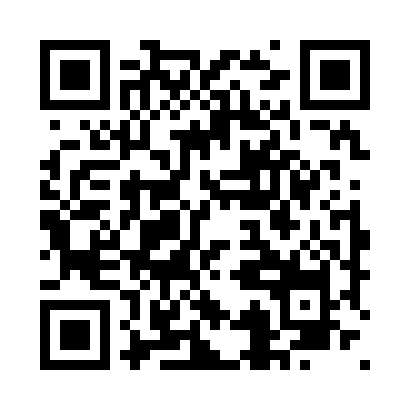 Prayer times for Perretton, Ontario, CanadaMon 1 Jul 2024 - Wed 31 Jul 2024High Latitude Method: Angle Based RulePrayer Calculation Method: Islamic Society of North AmericaAsar Calculation Method: HanafiPrayer times provided by https://www.salahtimes.comDateDayFajrSunriseDhuhrAsrMaghribIsha1Mon3:235:221:126:359:0111:002Tue3:245:231:126:359:0110:593Wed3:255:241:126:359:0110:594Thu3:265:241:126:359:0010:585Fri3:275:251:136:359:0010:576Sat3:295:261:136:358:5910:567Sun3:305:261:136:358:5910:558Mon3:315:271:136:358:5910:549Tue3:325:281:136:348:5810:5310Wed3:345:291:136:348:5710:5211Thu3:355:301:136:348:5710:5112Fri3:365:311:146:348:5610:5013Sat3:385:311:146:338:5510:4914Sun3:395:321:146:338:5510:4715Mon3:415:331:146:338:5410:4616Tue3:435:341:146:328:5310:4517Wed3:445:351:146:328:5210:4318Thu3:465:361:146:318:5210:4219Fri3:475:371:146:318:5110:4020Sat3:495:381:146:308:5010:3921Sun3:515:391:146:308:4910:3722Mon3:525:401:146:298:4810:3523Tue3:545:411:146:298:4710:3424Wed3:565:431:146:288:4610:3225Thu3:585:441:146:278:4410:3026Fri3:595:451:146:278:4310:2827Sat4:015:461:146:268:4210:2728Sun4:035:471:146:258:4110:2529Mon4:055:481:146:258:4010:2330Tue4:065:491:146:248:3810:2131Wed4:085:511:146:238:3710:19